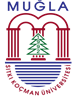 MUĞLA SITKI KOÇMAN ÜNİVERSİTESİEĞİTİM BİLİMLERİ ENSTİTÜSÜDOKTORA TEZ SAVUNMA SINAVI TUTANAK FORMUGönderen			    : ………………………………………………………...Anabilim Dalı    : ………………………………………………………...Bilim DalıÖğrencinin Adı Soyadı		    : …………………………………………………………Öğrenci No.             	    	    : ……………... Öğrencinin Durumu		    : 35. Madde      33. Madde/ÖYP       50. Madde      EABD Danışmanın Adı Soyadı	                  : ………………………………………………………………………………..İkinci Danışmanın Adı Soyadı (varsa) : ………………………………………………………………………………..Tez Başlığı			    : ……………………………………………………………………………….. ………………………………………………………………………………………………………………………………Tez Başlığı (İngilizce Adı)		    : ……………………………………………………………………………….. ………………………………………………………………………………………………………………………………TEZ SAVUNMA SINAV JÜRİSİ TARAFINDAN DOLDURULACAKTIR.TEZ SAVUNMA SINAVI TUTANAĞIJürimiz ....... / ……. / 20.… tarihinde saat ….. : …….’ da toplanmış ve yukarıda adı geçen öğrencinin tezini incelemiş ve yapılan tez savunma sınavı sonunda öğrencinin tezi hakkında;*Oyçokluğu ile alınan karar için muhalefet gerekçesi içeren rapor eklenmelidir.** Düzeltme alan veya başarısız olan öğrenciler için ayrıca ortak bir jüri raporu eklenmelidir.    İntihal tespit raporu değerlendirilerek uygun bulunmuştur.Not: Jüri başkanı olarak seçilen üye isminin yanında belirtilecektir.(1) Sınavın jüri katılımlı olması halinde sınav tutanağının 3 gün, video konferans katılımlı olması durumunda ise 10 gün içerisinde jüri raporları ile birlikte ıslak imzalı olarak EBD/EASD başkanlığı tarafından Enstitüye iletilmesi gerekmektedir.EKLER:    1. Tez Savunma Sınavı Jüri Üyeleri, Doktora Tezi Değerlendirme Formu   2. Ortak Jüri Raporu (düzeltme alan veya başarısız olan öğrenciler için)MUĞLA SITKI KOÇMAN ÜNİVERSİTESİEĞİTİM BİLİMLERİ ENSTİTÜSÜDOKTORA TEZ SAVUNMA SINAVI KATILIM FORMUGönderen			    	: ……………………………………………………… Anabilim Dalı					: ……………………………………………………… Bilim DalıÖğrencinin Adı Soyadı		    	: ……………………………………………………… Öğrenci No.             	    	    	: ……………... Öğrencinin Durumu		    	: 35. Madde      33. Madde/ÖYP      50. Madde      EABD Tez Başlığı				: .……………………………………………………………………………….………………………………………………………………………………………………………………………………………Tez Başlığı (İngilizce adı) 			: .……………………………………………………………………………….………………………………………………………………………………………………………………………………………Tez savunma sınavı tarihi, saati ve yeri	: …… / ….. / 20..…,, ……. : ……, …………………………………...Katılım Şekli				: Jüri Katılımlı      Video Konferans Katılımlı Anabilim Dalı Öğretim ElemanlarıTarih								Danışmanın; Unvanı, Adı Soyadıİmzası Oybirliği	 Oyçokluğu *     ile aşağıdaki kararı vermiştir Kabul	 Red **       Düzeltme** (6 ay) Kabul	 Red **       Düzeltme** (6 ay)Katılım Şekli (1)Katılım Şekli (1)Jüri Katılımlı Video Konferans Katılımlı Tez Sınav JürisiUnvanı, Adı SoyadıKurumu/ Anabilim Dalı /  Bilim DalıTİKÜyesiİmza1 (Danışman)2 (MSKÜ Üye)3 (MSKÜ Üye)4 (MSKÜ Dışı Üye)5 (MSKÜ Dışı Üye)Yeni Tez Başlığı(Eğer Tez Başlığı Değişikliği Varsa)UnvanıAdı SoyadıİmzaKatılamama Mazereti